SUPREME COURT of the FEDERATED STATES OF MICRONESIA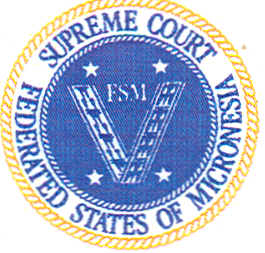 CHUUK STATEP.O. Box 601Chuuk,  FM  96942Ph. (691) 330-2908FAX: (691) 330-4126KOSRAE STATEP.O. Box JKosrae , FM     96944Ph. (691) 370-3185FAX: (691) 370-2080YAP STATEP.O. Box 546Yap,  FM  96943Ph. (691) 350-2159FAX: (691) 350-2336    POHNPEI STATEP. O. Box PS-J Palikir Station Pohnpei,  FM   96941Ph. (691) 320-2351f27/63/2764 FAX: (691) 320-2756FSM Supreme Court Law Library(s) (FSMSCLL)News:By: Atarino A. Helieisar, Chief Law Librarian & Publication Manager			Vol. 1 issue 3Legal Briefs – Feb. 4, 2019
February 4, 2019 // MBJ
 
Hawaii businessman pleads guilty to bribes over FSM contracts. The federal government on Jan. 16 filed a lawsuit against Hawaii businessman Frank James “Jim” Lyon on accusations that he bribed officials from the Federated States of Micronesia with at least $200,000 in order to obtain approximately $7.8 million in contract payments.
 
Lyon is the owner of engineering company Lyon Associates Inc. The lawsuit stated the contracts included an airport improvement project largely funded by the Federal Aviation Administration and project management.
 
The two officials Lyon allegedly bribed were “a government official in the FSM Department of Transportations, Communications and Infrastructure” and “a government official in the FSM Congress who served on a Congressional committee with oversight over Lyon Associates’ FSM contracts.” The bribes occurred between 2006 and 2016, according to the lawsuit.
 
The feds also accused Lyon of bribing unnamed “co-conspirators” in Hawaii with at least $240,000 to gain a $2.5 million contract from a state agency.
 
Lyon on Jan. 23 pleaded guilty to one count of conspiracy to violate the FCPA and to pay a bribe to an agent of an organization receiving federal funds. His sentencing is set for May 13.
 
Lyon also has an office on Guam and is listed as active in the Guam Board of Registration for Professional Engineers, Architects and Land Surveyors.'The establishment of the rule of law is most obvious in underpinning individual liberty and democratic government, but the development of successful modern economies cannot take place without it. No judiciary can accomplish this task without the help of lawyers that have access to good libraries and good libraries themselves.'Lord Chief Justice of England and Wales – The Right Honorable The Lord Thomas of Cwmgiedd